Community Engagement Advisory Board Proposal Form 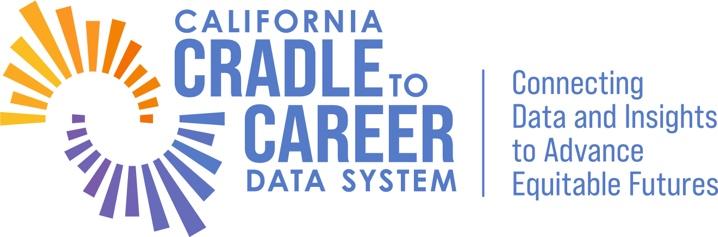 Instructions: Per the Governance Manual Section “Member Expectations and Responsibilities'' Community Engagement Advisory Board members can submit a proposal form, which must be submitted to the Office one month prior to the Fall Advisory Board meeting, to address significant gaps regarding feedback loops with data users, evidence-based decision making and analytical capacity, and equitable access to actionable information. These proposals provide specific recommendations to amend the community engagement framework. Please note there should only be one proposal per form. Name: Proposal Title: no more than 50 charactersNature of Proposal: Feedback loops with data usersEvidence-based decision making and analytical capacity Equitable access to actionable information What action should be taken to address the issue?Who could benefit from this action?Who would implement this action? How does the action relate to the mission and vision of C2C? 